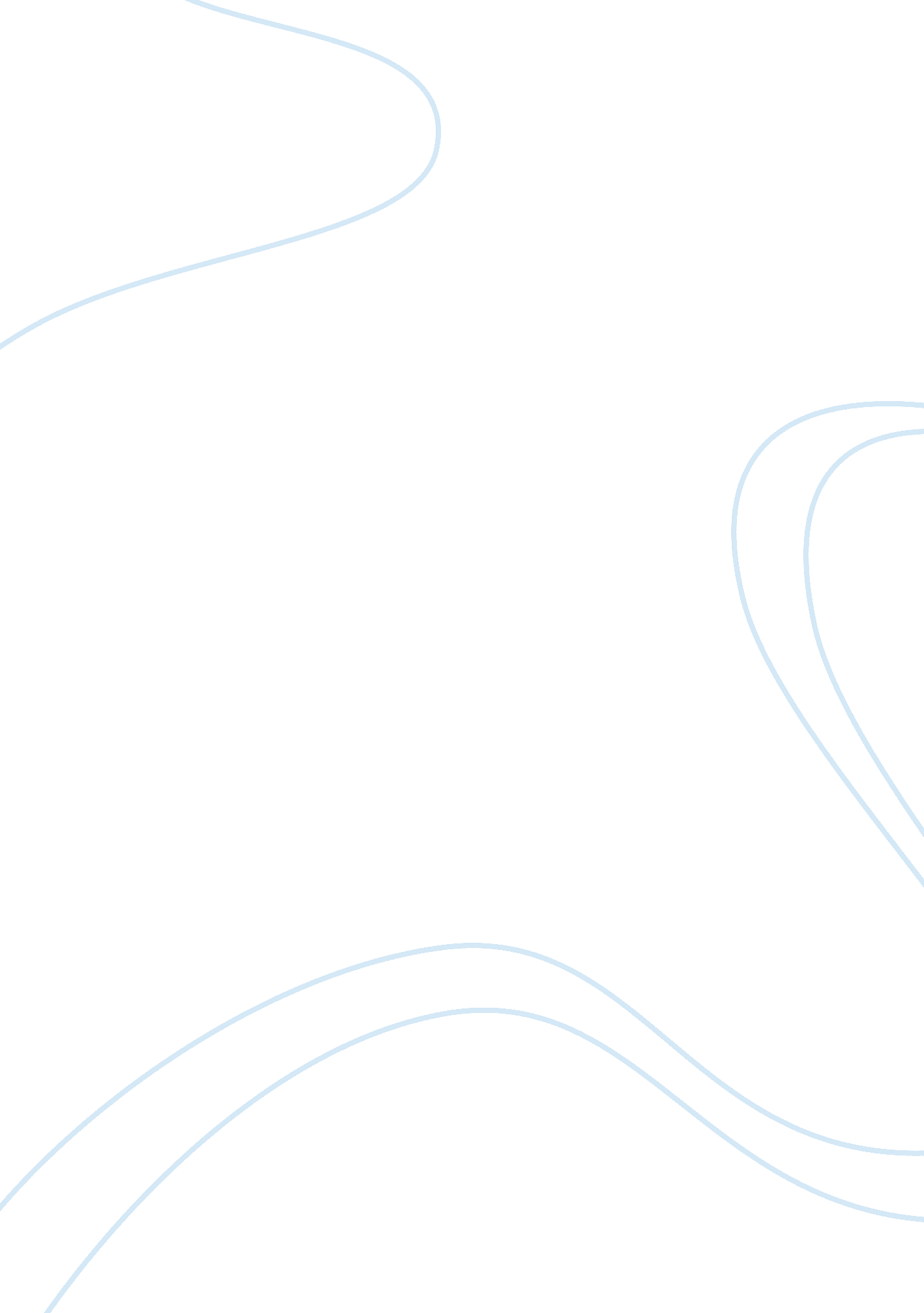 Twelve characteristics of effective early childhood teachersEducation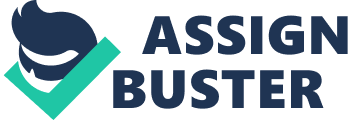 Twelve characteristics of effective early childhood teachers Early childhood teachers play a significant role in the community. They provide feedback to parents and assist their families in guiding the children in their personal and academic growth. Good early childhood teachers will always be organized in setting up their classrooms and have relevant teaching material (Colker, 2008). 
Moreover, accomplished teachers communicate effectively with both parents and students. This reassures the parents that their kids are alright. It is crucial to have strong interpersonal skills with both co-workers and supervisors thus enhancing smooth running of the institution (Colker, 2008). 
Good teachers strive to read and learn the latest research and instrumental techniques so as to skill their student. They will also be well trained with appropriate developmental characteristics of the age group. 
Nevertheless, they should develop the love of learning among the students by building on their natural curiosity. They should understand the role of play in young children. They thus provide the necessary equipment (Colker, 2008). 
It is also essential for them to come up with designs that enable students to develop both large and small motor functions. Good early childhood teachers will use nonbias tools of assessment to monitor the performance of their students. 
It is tremendously beneficial for them to have excellent classroom management skills with proper rules so as to enhance discipline among students. Lastly they should create an environment whereby students are able to appreciate each other’s differences (Colker, 2008). 
References 
Colker, L. J. (2008, March). Twelve characteristics of effective early childhood teachers. 
Retrieved May 12, 2012, from Naeyc. org: 
http://www. naeyc. org/files/yc/file/200803/BTJ_Colker. pdf 